«Парковая зона в мкр-не 20А», (готовность объекта 100%).- заключен муниципальный контракт на выполнение работ 
по благоустройству объекта с ООО СК «ФАС» № 5/2022 от 28.03.2022 года. Срок выполнения работ по контракту с 01.06.2022 по 31.08.2022. В рамках реализации данного этапа благоустройства, планируется создание тротуаров и велосипедных дорожек на общей площади 7420 кв.м.Выполнены подготовительные работы. Выполнены земляные работы, работы по завозу материалов. Выполнены работы по устройству подстилающих слоев 
и установке бордюрного камня. Уложен асфальт, резиновое покрытие, устанавливаются малые архитектурные формы, ведутся работы по укладке тротуарной плитки и установке ограждения спортивной площадки.Общественная приемка проведена ˗ 24.10.2022.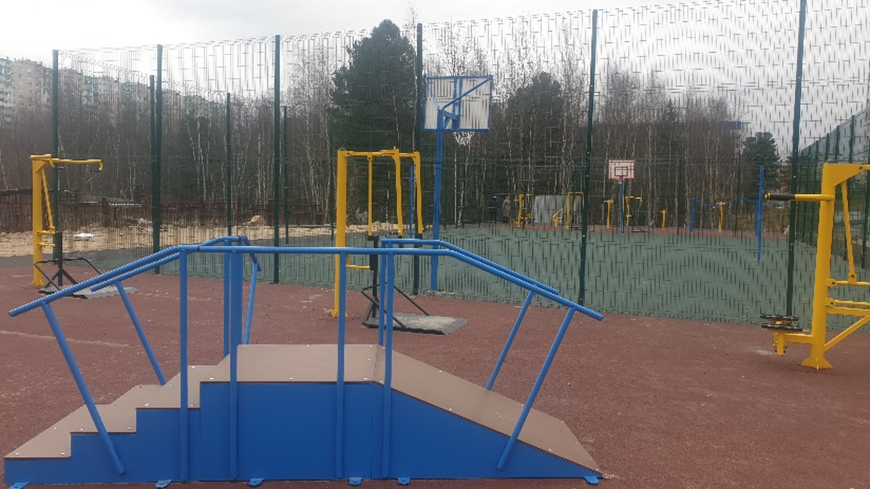 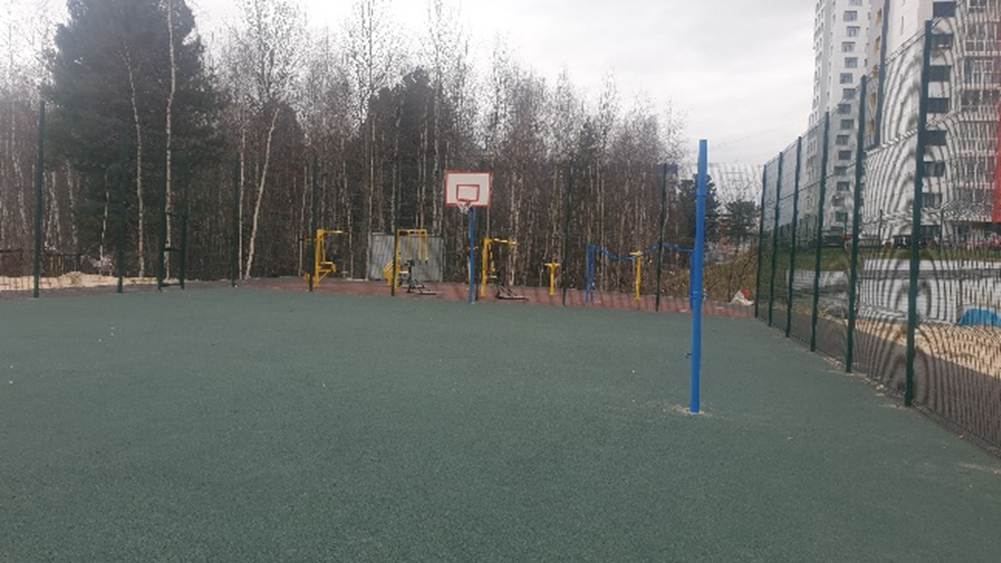 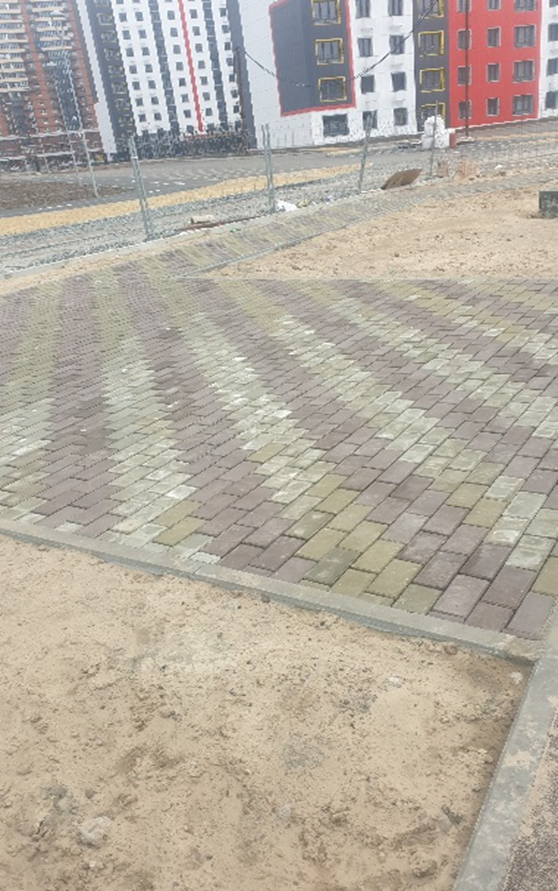 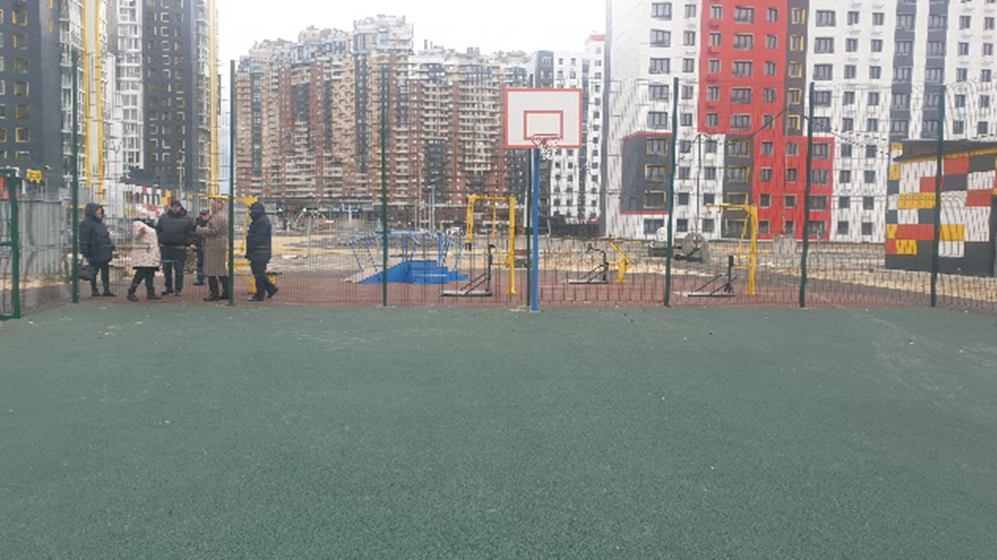 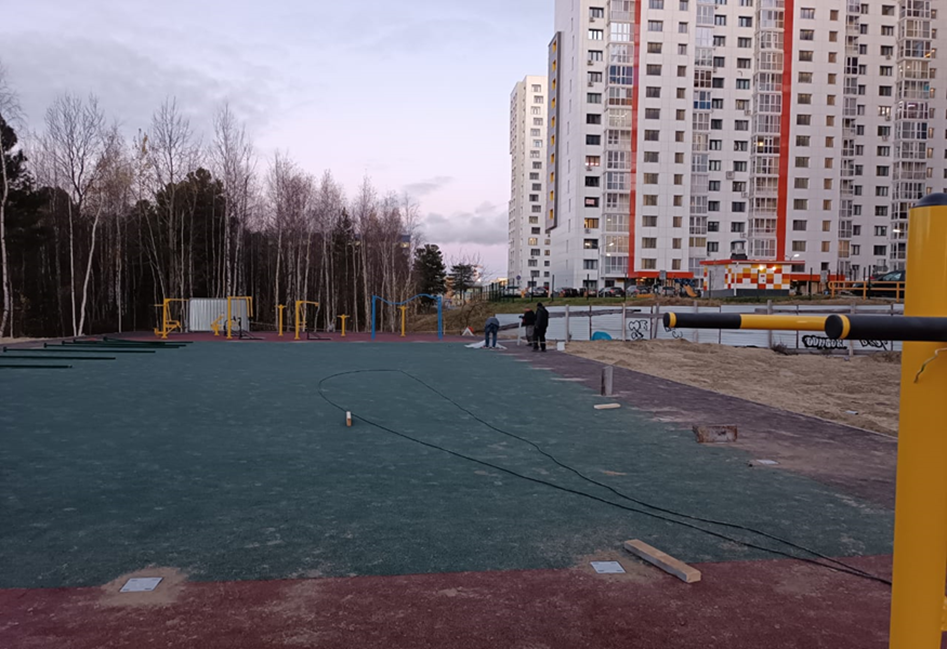 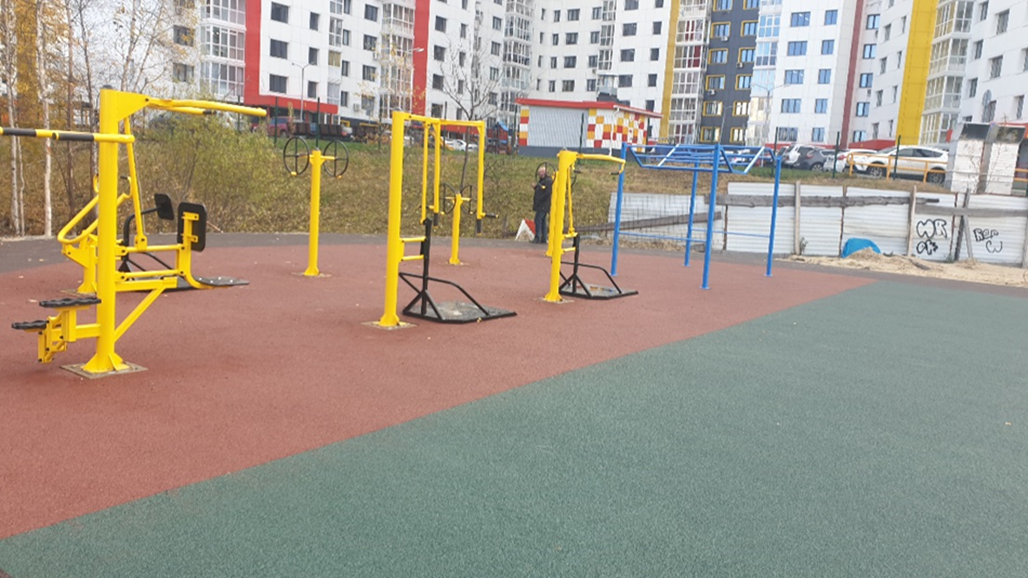 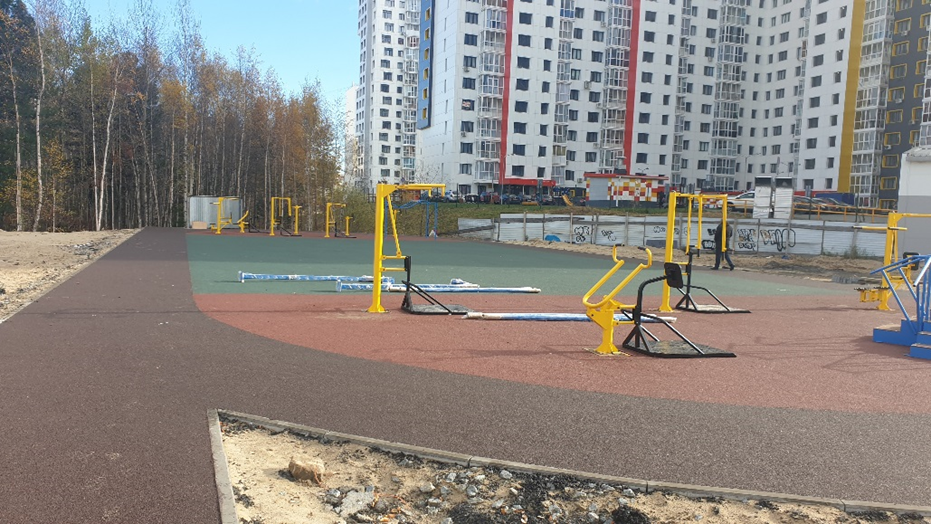 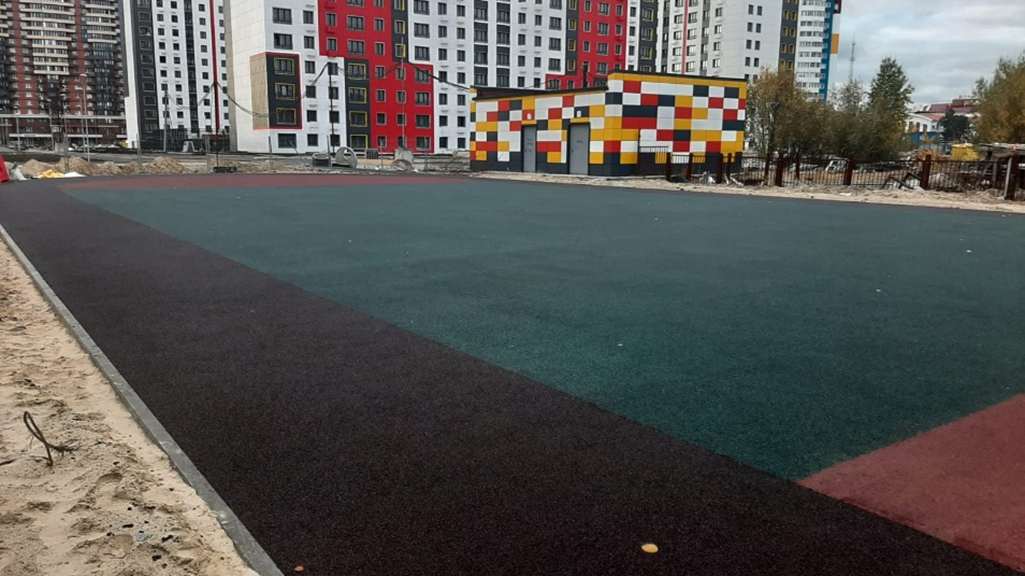 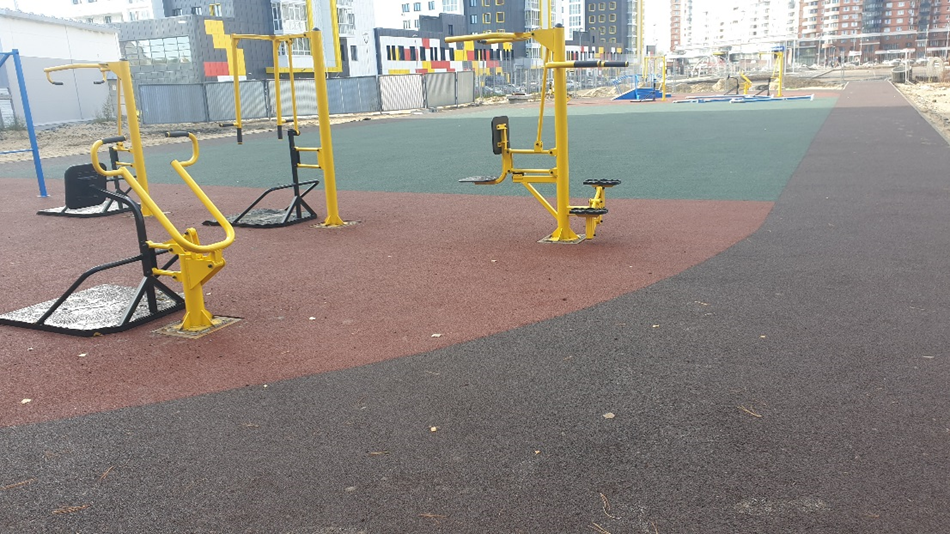 